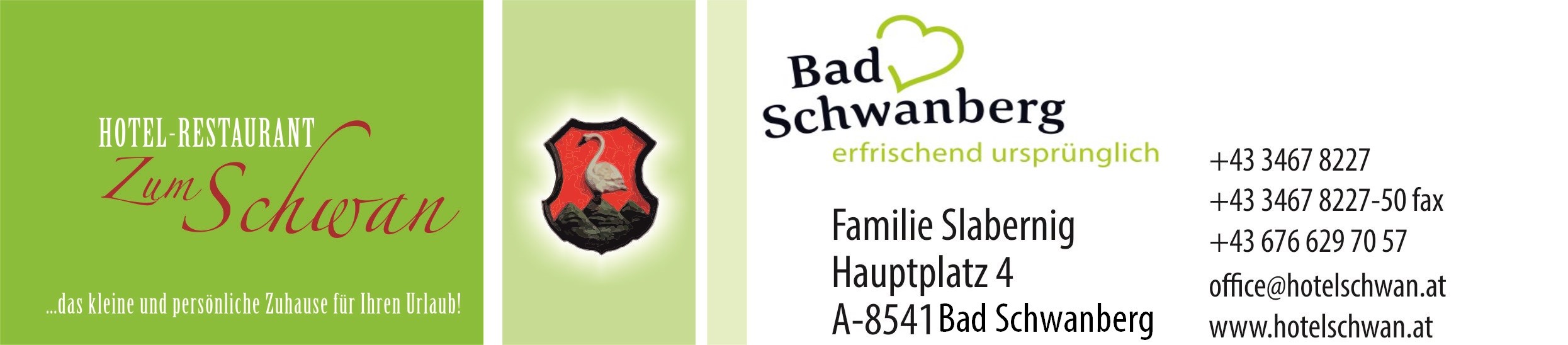 Zimmerpreise ab 1. November 2022/2023Bei weniger als 4 Nächte:Einbettzimmer			€  58,--  inklusive Frühstück  Zweibettzimmer 			€  48,--  inklusive Frühstück  ZBZ zur Einzelnutzung 	€  67,--  inklusive FrühstückAb 4 Nächte:Einbettzimmer			€  55,--  inklusive FrühstückZweibettzimmer 			€  46,--  inklusive Frühstück ZBZ zur Einzelnutzung 	€  62,--  inklusive FrühstückAb 7 Nächte:Einbettzimmer			€  51,--  inklusive FrühstückZweibettzimmer 			€  43,--  inklusive Frühstück ZBZ zur Einzelnutzung 	€  59,--  inklusive FrühstückAb 14 Nächte:Einbettzimmer			€  49,--  inklusive Frühstück  Zweibettzimmer 			€  41,--  inklusive FrühstückZBZ zur Einzelnutzung 	€  55,--  inklusive Frühstück      Information:Die Preise verstehen sich exkl. Nächtigungsabgabe von 2,50 Euro und Kur – Taxe von EUR 1,00 pro Person und Tag ab 15 Jahre.Der enthaltene MWST – Satz ist 10%Halbpension auf AnfrageDie Preise verstehen sich pro Person und TagW-LAN im ganzen HausAufzugSeminarräume mit versch. AusstattungenZirbenstüberl Restaurant GastgartenMontag haben wir das Restaurant geschlossenGarage   ( 10,-- Euro / Tag )Carport  (  7,-- Euro / Tag )Information:Gerne stellen wir Ihnen auch ein Angebot mit Therapien bzw. Anwendungen im Heilmoorbad Schwanberg zusammen. Wenn Sie Therapien im Heilmoorbad in Anspruch nehmen können Sie am selben Tag das Hallenbad und den Wellness - Bereich frei benützen. Wir machen auch gerne ein individuelles Angebot für Sie oder Ihrer Gruppe. Wir freuen uns schon auf Ihren Besuch!Familie Slabernig… das kleine und persönliche Zuhause für Ihren Urlaub!